Appendix X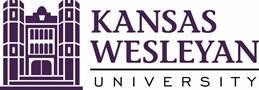 Policy on Standing with State and Other Accrediting AgenciesCommission Policy FDCR.A.10.090: An institution has a responsibility to remain in good standing with each state in which it is authorized or licensed as well as with any other institutional or programmatic accrediting agency recognized by the U.S. Department of Education by which it is accredited or pre- accredited up to the point that it voluntarily withdraws from such relationships. An institution shall fairly represent to the Commission and to the public its history or current or previous status with other institutional or programmatic accrediting bodies and with each state in which it is authorized or licensed. An institution shall disclose to the Commission any pending or final state actions that affects the institution’s legal status or authority to grant degrees or offer programs and any pending or final actions by an accrediting agency to withdraw accredited or pre-accredited status, impose a sanction or deny an application for such status. Such disclosure shall take place at the time of the action by the other entity and on the Commission’s Institutional Update as well as in preparation for a comprehensive evaluation by the Commission.Policy ProceduresKansas Wesleyan University, in accordance with 34 CFR 602.28, is properly authorized to operate and is in good standing with the State of Kansas and the Higher Learning Commission. In addition, Kansas Wesleyan University (KWU) will publicly post on its website (http://www.kwu.edu/about-  kwu/university-accreditation) information concerning the relationships it has with any specialized, programmatic, or institutional accrediting agencies recognized by the U.S. Department of Education and all governing or coordinating bodies in the state(s) and countries in which a physical presence has been established. KWU recognizes its responsibility to remain in good standing with the aforementioned accrediting bodies up to the point that it would voluntarily withdraw from such a relationship. Upon request, KWU will provide any written documentation regarding any review resulting in a non- compliance action determined by the accrediting agency, state, or country within the last five years.Examples….next pageThis site is being reconstructed with updated data provided below.Student Outcome Data Postingshttps://www.kwu.edu/about-kwu/student-outcomes-dataHome » About » Student Outcomes Data Student Outcomes Data	Percent of Students Who Graduated in Four Years:	2015 – 2016	39%	2016 – 2017	38%	2017 – 2018	35%	2018 – 2019	36%	Full-time Student Fall to Fall Retention Rate	2015 – 2016	70.64%	2016 – 2017	67.29%	2017 – 2018	67.98%	2018 – 2019	72.40%	Placement Rate After Graduation	2015 – 2016	98.00%		2016 – 2017	100.00%	2017 – 2018	100.00%	2018 – 2019	99.00%	Student Testing Results		Teacher Education Licensure Examination Pass Rates for Program Completers		2013 – 2014	90.90%	2014 – 2015	100.00%	2015 – 2016	90.00%	2016 – 2017	100.00%		Teacher Education Completers Pass Rate on the Kansas Performance Teaching Portfolio		2013 – 2014	100.00%	2014 – 2015	100.00%	2015 – 2016	100.00%	2016 – 2017	100.00%		Teacher Education Program Completers Average GPA at Graduation		2013 – 2014	3.37	2014 – 2015	3.63	2015 – 2016	3.71	2016 – 2017	3.91	2017 – 2018	3.37	Nursing Completer Pass Rate on NCLEX Exam (first attempt)	2015 – 2016	  57.14%	2016 – 2017	  00.00%	2017 – 2018	  75.00%	2018 – 2019	100.00%	Addictions Counseling Licensure Pass Rate	2015	No Results Available	2016	No Results Available	2017	No Results Available	2018 	No Results AvailableUniversity Accreditationhttp://www.kwu.edu/academics/accreditationAccreditation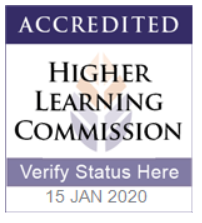 Kansas Wesleyan University is accredited by The Higher Learning Commission (HLC). The Commission’s website is https://www.hlcommission.org/  and their phone number is 800.621.7440. Kansas Wesleyan University is currently in the Open Pathway and is due for its next comprehensive evaluation visit in 2026-27.Kansas Wesleyan University's statement of affiliation status with HLC can be found at:https://www.hlcommission.org/component/directory/?Itemid=&Action=ShowBasic&instid=1290Institutional contact: Dr. Damon Kraft, Provost, (785) 833-4332. Programmatic AccreditationIn addition to institutional accreditation, Kansas Wesleyan University also maintains programmatic accreditation and licensures for several of its programs, including:
Teacher Education approved by the Kansas State Board of Education through 2021, and is accredited by NCATE through 2023.The baccalaureate degree program with a major in nursing at Kansas Wesleyan University is accredited by the Commission on Collegiate Nursing Education, 655 K Street, NW, Suite 750, Washington, DC 20001, 202-887-6791.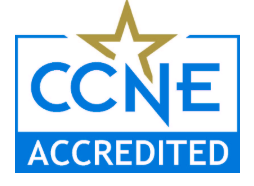 This site will be deleted.Institutional Retention, Persistence & Graduation Datahttp://www.kwu.edu/http%3A/www.kwu.edu/about-kwu/student-achievement-data/student-testing-  results/institutional-retention06-07 Graduation Rates by Gender, Ethnicity and PELL07-08 Graduation Rates by Gender, Ethnicity, and PELL08-09 Graduation Rates by Gender, Ethnicity and PELL09-10 Graduation Rates by Gender, Ethnicity and PELL10-11 Graduation Rates by Gender, Ethnicity and PELL11-12 Graduation Rates by Gender, Ethnicity and PELL12-13 Graduation Rates by Gender, Ethnicity and PELL13-14 Graduation Rates by Gender, Ethnicity and PELL14-15 Graduation Rates by Gender, Ethnicity and PELLGraduation Rates by Gender, Ethnicity and PELL    3 year Retention Figures by Demographics           2013-14 Advising Survey Summaries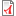 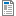 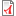 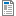           2013 ETS Major Field Test Summaries          2013-14 Graduate Exit Survey Summaries          Full Time First Time Freshman Graduation Rates           10 year Retention and Persistence RatesInstitutional Quick Factshttps://www.kwu.edu/about-kwu/quick-facts Home » About » Quick Facts 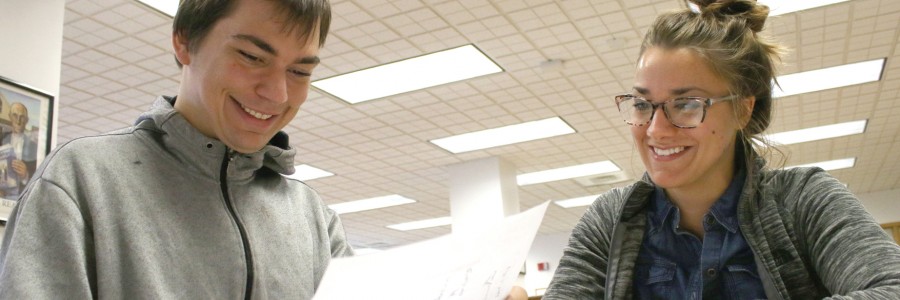 Quick FactsDid You Know? KWU is 133 years old. The university opened on September 15, 1886.Percentage of full-time students who receive financial aid: 100%Employment rates after graduation: 99%Acceptance rate: 60%Retention rate: 68.5%Size of campus: 28 acresStudent-to-teacher ratio: 11:1Average class size: 10Number of enrolled students: 716Average number of new freshmen for past three years: 137Average number of graduates for past three years: 121Percentage of students who graduate in four years: 37%Number of departments: 18Degree areas: MBA, BA, BSNumber of books in Memorial Library: 63,750 (72,311 total items including books, e-books and media) Number of fine arts performances per year: 30+Number of chapels/devotional areas on campus: 2Number of varsity teams: 23Number of KCAC Championships since 2004–05 season: 76Percentage of full-time, undergraduate students who live on campus: 61%Percentage of students from Kansas: 44%Percentage of students from out-of-state: 55%Percentage of international students: 1%Number of alumni on record with the alumni office: 13,770Amount invested in buildings over the past 10 years: $20 millionAmount KWU invests in Salina community annually: $40 millionPopulation of Salina, Kansas: 46,994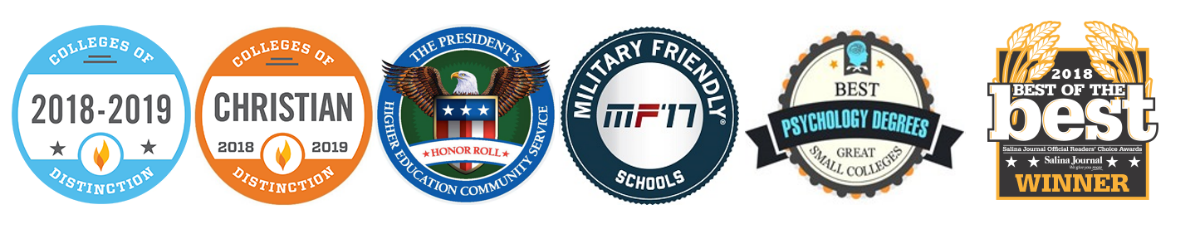 Home » Academics » Academic Departments » M.B.A. Program 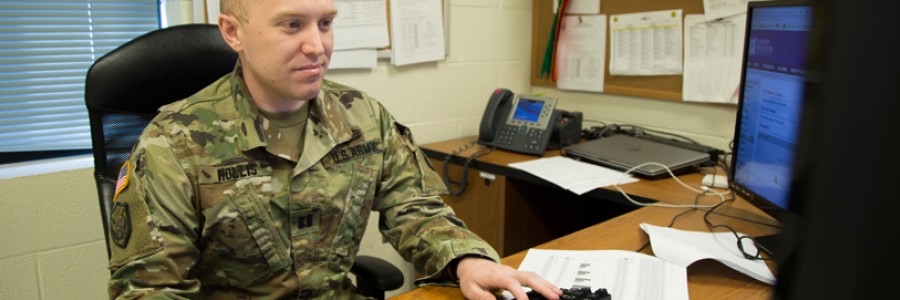 M.B.A. Program https://www.kwu.edu/academics/academic-departments/mba-program Affordable Investment. Quick Return. The M.B.A. at Kansas Wesleyan University is ideal for professionals looking for a flexible, affordable program.Affordable: The total cost for KWU’s program is under $15,000, while the average graduate degree costs $23,800. Quick ROI: You can finish in as little as one calendar year.Flexible: Start any eight-week session. Complete the program entirely online or select a hybrid option, enrolling in several on-campus courses offered during evening hours.No GMAT is required for acceptance to the 30-hour program.Request Info
Upcoming Terms: Ready to apply?Complete an applicationDownload an information sheet.Click here to see a sample of a course schedule!Want to learn more about the admission policy?Explore our admissions policy
For more information, call (785) 829-0855 or email admissions@kwu.edu   Session ISession IIFallOct 21, 2019  SpringJan 14, 2020
Mar 16, 2020  SummerMay 26, 2020